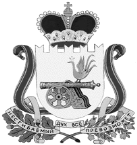 АДМИНИСТРАЦИЯКАЙДАКОВСКОГО СЕЛЬСКОГО ПОСЕЛЕНИЯВЯЗЕМСКОГО РАЙОНА СМОЛЕНСКОЙ ОБЛАСТИП О С Т А Н О В Л Е Н И Еот 01.04.2017 № 31Об утверждении актуализированной схемы теплоснабжения Кайдаковского сельского поселения Вяземского района Смоленской области на 2018 годВ соответствии с Требованиями к порядку разработки и утверждения схем теплоснабжения, утвержденными постановлением Правительства РФ от 22.02.2012 № 154, федеральными законами от 27.07.2010 №190-ФЗ «О теплоснабжении», от 06.10.2003 № 131-ФЗ «Об общих принципах организации местного самоуправления в Российской Федерации», руководствуясь Уставом Кайдаковского сельского поселения Вяземского района Смоленской областиАдминистрация Кайдаковского сельского поселения Вяземского района Смоленской области постановляет:1. Утвердить актуализированную схему теплоснабжения Кайдаковского сельского поселения на 2018 год2. Опубликовать настоящее постановление в газете «Кайдаковские вести»3. Разместить настоящее постановление на информационных стендах Администрации Кайдаковского сельского поселения Вяземского района Смоленской области и опубликовать в информационно-телекоммуникационной сети «Интернет» на официальном сайте Администрации Кайдаковского сельского поселения Вяземского района Смоленской области www.kdk-adm.ru. 4. Контроль за исполнением настоящего постановления оставляю за собой.Глава муниципального образованияКайдаковского сельского поселения  Вяземского района Смоленской области                                                 Е.Е.ТимохинУТВЕРЖДЕНАпостановлением АдминистрацииКайдаковского сельского поселенияВяземского района Смоленской областиот_______________№_______________Актуализированная схема теплоснабжения Кайдаковского сельского поселения Вяземского района Смоленской области на 2018 годаБаланс тепловой энергии на котельных на 2018 годБаланс тепловой энергии на котельных на 2018 годБаланс тепловой энергии на котельных на 2018 годБаланс тепловой энергии на котельных на 2018 годБаланс тепловой энергии на котельных на 2018 годБаланс тепловой энергии на котельных на 2018 годБаланс тепловой энергии на котельных на 2018 годКайдаковскоеНаименование источника тепловой энергииПолезный отпуск тепловой энергии потребителям, ГкалНормативные  технологические потери в тепловых сетях теплоснабжающей организации, ГкалОтпуск тепловой энергии в сеть, ГкалРасход тепловой энергии на собственные нужды, ГкалВыработка тепловой энергии, Гкал Котельная д. Кайдаково7 5371 3598 8962019 097ВСЕГО7 5371 3598 8962019 097